MONEVKP 5052021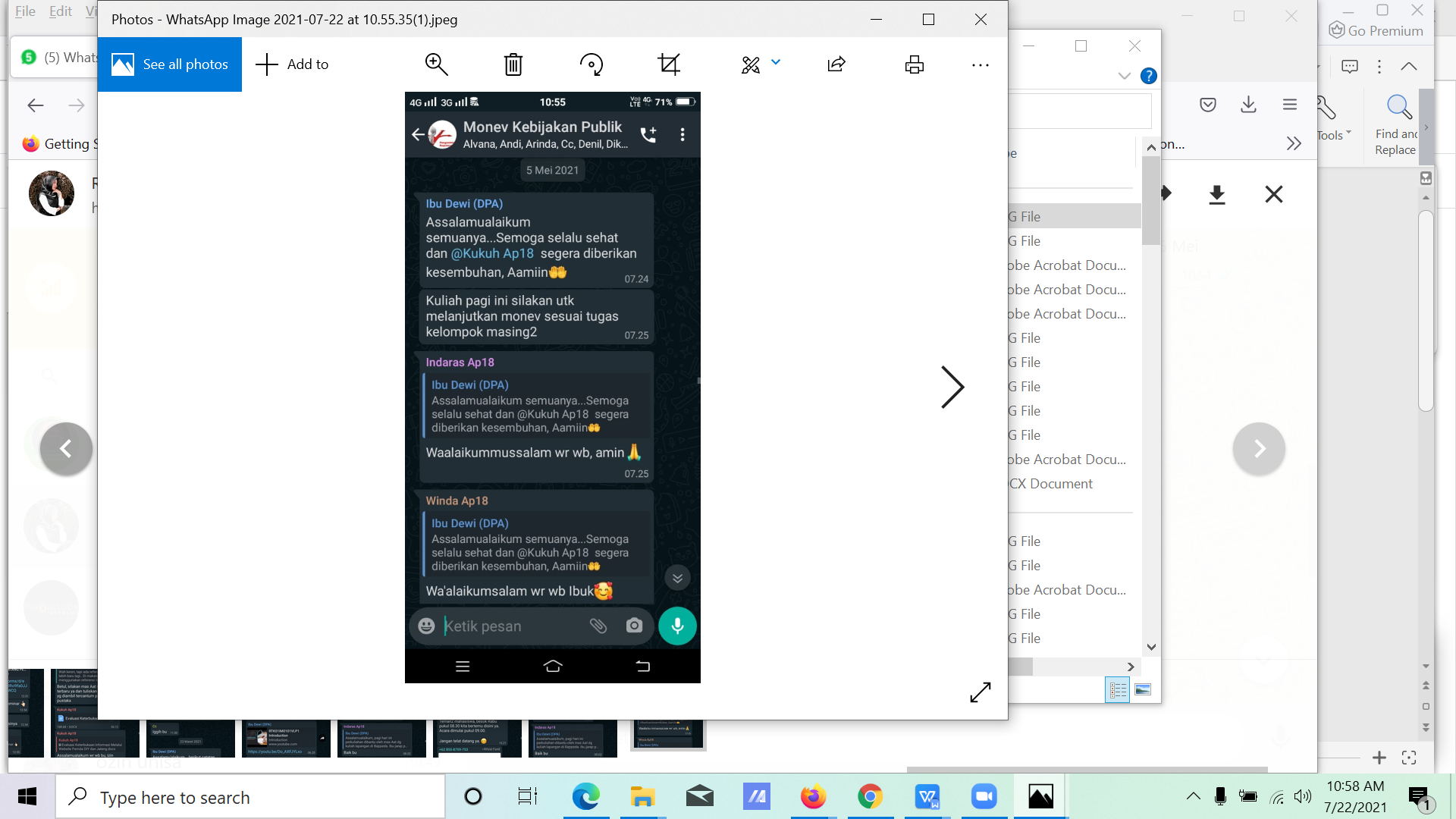 